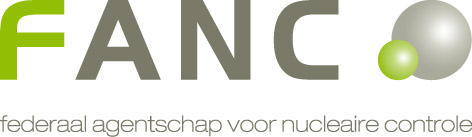 Departement Gezondheid en leefmilieuDienst bescherming van de gezondheidVERKLARING OP EREWOORD:
STOPZETTING VERGUNNING VOOR HET GEBRUIK VAN Radionucliden in het kader van de 
nucleaire geneeskunde 
(Artikel 53.3 - KB 20 JULI 2001)PERSOONLIJKE GEGEVENS VAN DE ARTSNaam en voornaam:Geboorteplaats en -datum:Nationaliteit:RIZIV nummer:Privé adres:Rijksregisternummer:Tel:Fax:E-mail:STOPZETTING VERGUNNINGHierbij verklaar ik, ondergetekende, geen gebruiker meer te zijn van radionucliden op het Belgisch grondgebied omwille van:PensioneringVerhuis naar het buitenland Stopzetting van alle activiteiten waarbij gebruik gemaakt wordt van radionuclidenAndere: …………………………………………………………………………………………………………………
Ik verklaar op erewoord dat bovenstaande informatie correct is.
Datum:
Handtekening:

OVERLIJDENHierbij verklaar ik, ondergetekende,NAAM: ……………………………………………………………………………………………………………………………VOORNAAM: ……………………………………………………………………………………………………………………RELATIE TOT DE ARTS VERMELD ONDER PUNT 1: …………………………………………………………………
……………………………………………………………………………………………………………………………………………dat de bovengenoemde arts overleden is op: ……/……/…………
Ik verklaar op erewoord dat bovenstaande informatie correct is.
Datum:
Handtekening: